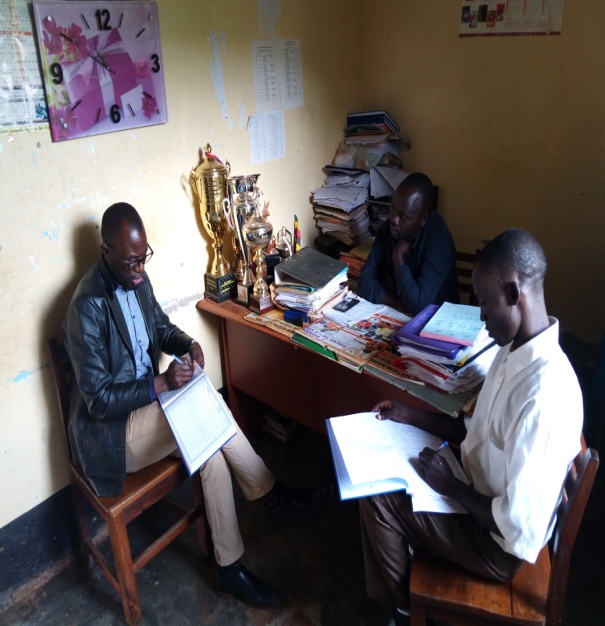 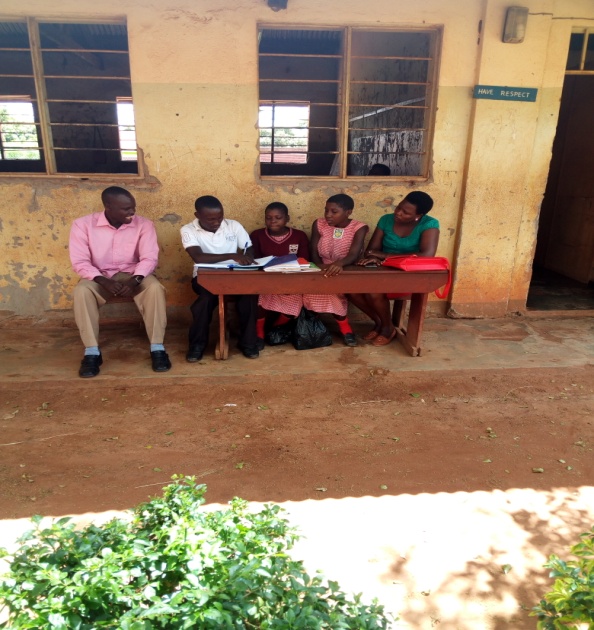 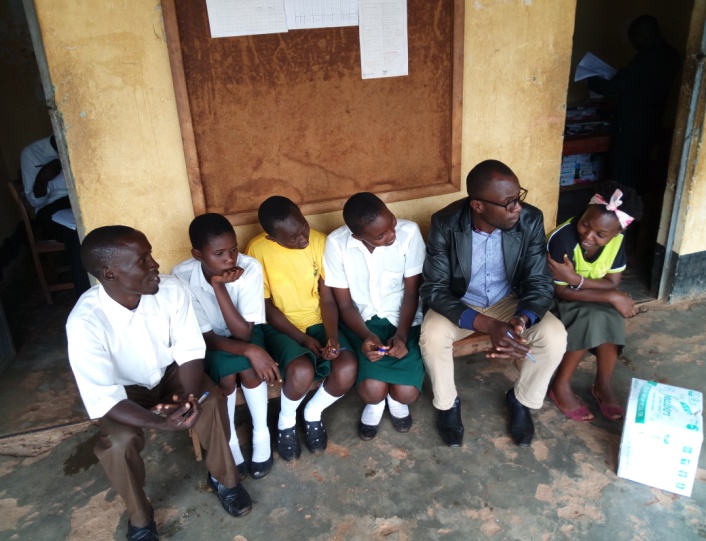 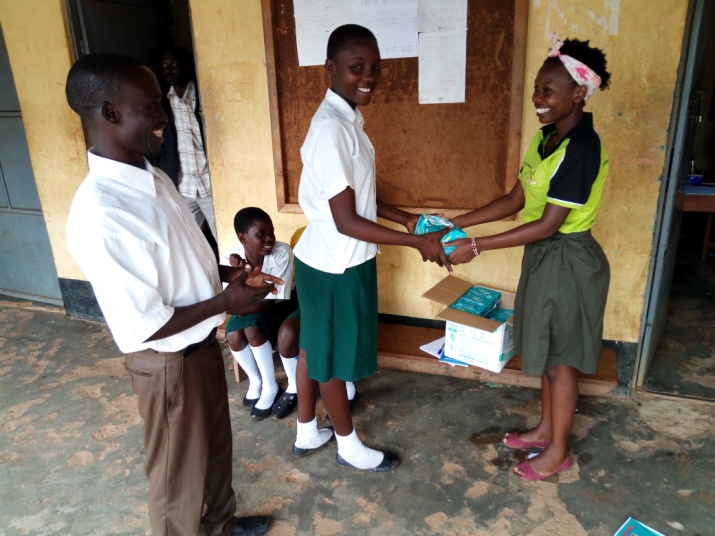 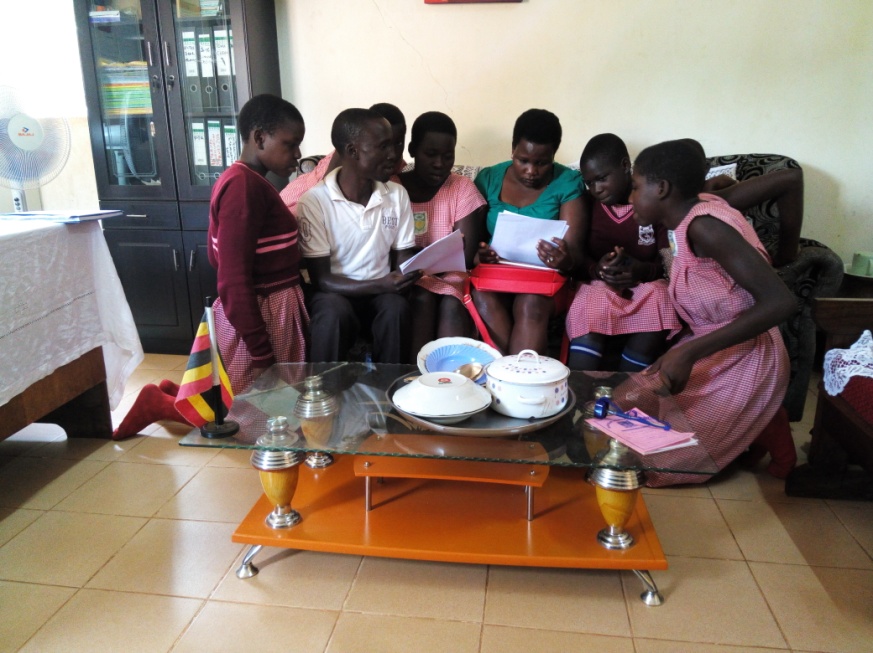 The above photos showing Administrative Associate with Internee showing mid term results for PLA school beneficiaries at Eliaoulet Primary School